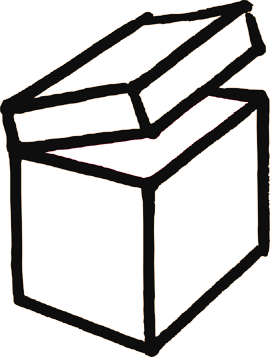 Wie geht’s, habt ihr vielleicht am Morgen schön gegessen, euch wunderbar angezogen und seid mit den Eltern im Auto zur Schule gefahren, weil ihr den Bus nicht mehr erwischt habt? Dann habt ihr doch sehr viele Sachen benutzt oder ist euch das so früh am Morgen nicht aufgefallen?  Welche Dinge haltet ihr für „Luxus“ – schreibt sie auf und diskutiert.  Schon komisch,  dass in den Letzen Jahren sich immer mehr Leute Gedanken machen über Probleme, die unsere Zukunft betreffen. Dabei ist unser Wachstum und unsere Weiterentwicklung doch etwas Gutes. Die Elektronik erledigt alles für uns.   Meint ihr, wir brauchen das alles? Worauf könnte man eurer Meinung nach verzichten? „Diese Menschen, die immer Kritik üben und sagen, dass durch unseren Konsum und Luxus die Umwelt zerstört werden könnte, sind ganz schön nervig – oder? Mein jetziges Leben ist mir wichtiger als so ein Wald oder ein Wal oder irgendein fremder Mensch in Afrika! Der soll sich mal anstrengen und selber klar kommen!“ Was haltet ihr von dieser Aussage? Diskutiert!Welche Dinge sollten eurer Meinung nach für alle Menschen zur Genüge zur Verfügung stehen.  Macht eine Liste!Zur  weiteren  Recherche:Luxus-Mode für Kinder | taff:   http://youtu.be/A8PCeW7dgKIMAN (Der Mensch auf Erden): http://youtu.be/WfGMYdalClUWas der Konsum mit uns macht:   http://www.youtube.com/watch?v=1fUfvmT1M90&list=PLsbJ99IkEUda5Xf_f7pjYIrNP8kqKZCbs&feature=shareShopping-Kultur (1/5)- Die Erziehung zum pervertierten Konsum: http://www.youtube.com/watch?v=CAH0pIUVVyU&feature=share&list=PLsbJ99IkEUda5Xf_f7pjYIrNP8kqKZCbs&index=1